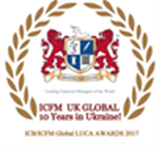 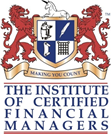                           ПРОГРАММА МОДУЛЯ «ЭФФЕКТИВНОЕ  УПРАВЛЕНИЕ БИЗНЕСОМ»Квалификация «BUSINESS PERFORMANCE MANAGEMENT» Dip BPMПРОГРАММА1. ПОНИМАНИЕ ЭФФЕКТИВНОСТИ БИЗНЕСА Рассмотрение методологий повышения эффективности. Расчеты Шесть Сигм. Сбалансированная система показателей: четыре ключевых области. Кайдзен. Общее управление качеством. Выявление неэффективности. Кайзенские мастерские.2. РАЗВЕРТЫВАНИЕ ВАШЕЙ ДОРОЖНОЙ КАРТЫ ЭФФЕКТИВНОСТИ. Измерение, где вы сейчас находитесь. Учитывая влияние потенциальных решений.3. ОБЕСПЕЧЕНИЕ ЭФФЕКТИВНОСТИ.Определение четких целей эффективности. Выполнение нового плана эффективности. Измерение, где вы стоите. Проведение конкурентного анализа.4. ЭФФЕКТИВНОСТЬ ВОЗДЕЙСТВИЯ – ВОЛНОВОЙ ЭФФЕКТ ИЗМЕНЕНИЯ. Как Неэффективность негативно влияет на вас: неэффективность стоит денег, отходов времени, снижает качество, возмещает мораль. Предотвращение неэффективности в будущем. Расширение возможностей ваших сотрудников.5. ВЫПОЛНЕНИЕ ПЛАНА ЭФФЕКТИВНОСТИ. Создание эффективного плана выполнения. Расширяющийся объем. Использование инструментов исполнения.6. ПОВЫШЕНИЕ ОПЕРАЦИОННОЙ ЭФФЕКТИВНОСТИ. Автоматизация: шаг за шагом. Финансовая эффективность. Эффективность к вашим услугам. Кадровая эффективность. Оптимизация процесса продаж.7. ПОВЫШЕНИЕ ЭФФЕКТИВНОСТИ РАБОТЫ СОТРУДНИКОВ. Управление изменениями. Управление проектом. Помогать сотрудникам быть более эффективными.8. ЗНАНИЕ: ЗАХВАТ и ПЕРЕДАЧА. Создание коучингового программиста. Сохранение знаний свежим.9. ВНУТРЕННЯЯ СВЯЗЬ.  Отслеживание эффективности внутренней связи. Улучшение межведомственной коммуникации. Различные средства коммуникации. Проведение эффективных встреч и мероприятий.10. ОПТИМИЗАЦИЯ ЭФФЕКТИВНОСТИ. 